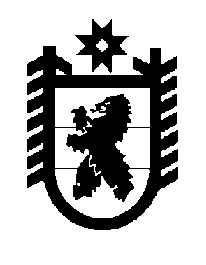 Российская Федерация Республика Карелия    ПРАВИТЕЛЬСТВО РЕСПУБЛИКИ КАРЕЛИЯРАСПОРЯЖЕНИЕот 2 апреля 2018 года № 256р-Пг. Петрозаводск 1. Одобрить и подписать Соглашение о взаимодействии в области лесных отношений между Федеральным агентством лесного хозяйства 
и Правительством Республики Карелия (далее – Соглашение).2. Определить Министерство природных ресурсов и экологии Республики Карелия органом, уполномоченным на выполнение условий Соглашения и представление в установленный срок в Федеральное агентство лесного хозяйства отчета об исполнении Соглашения.
           Глава Республики Карелия                                                              А.О. Парфенчиков